		Accord		Concernant l’adoption de Règlements techniques harmonisés 
de l’ONU applicables aux véhicules à roues et aux équipements 
et pièces susceptibles d’être montés ou utilisés sur les véhicules 
à roues et les conditions de reconnaissance réciproque 
des homologations délivrées conformément à ces Règlements*(Révision 3, comprenant les amendements entrés en vigueur le 14 septembre 2017)_______________		Additif 103 : Règlement ONU no 104		Révision 1 − Amendement 4Série 01 d’amendements − Date d’entrée en vigueur : 15 octobre 2019		Marquages rétroréfléchissantsLe présent document est communiqué uniquement à titre d’information. Le texte authentique, juridiquement contraignant, est celui du document : ECE/TRANS/WP.29/2018/115/Rev.1.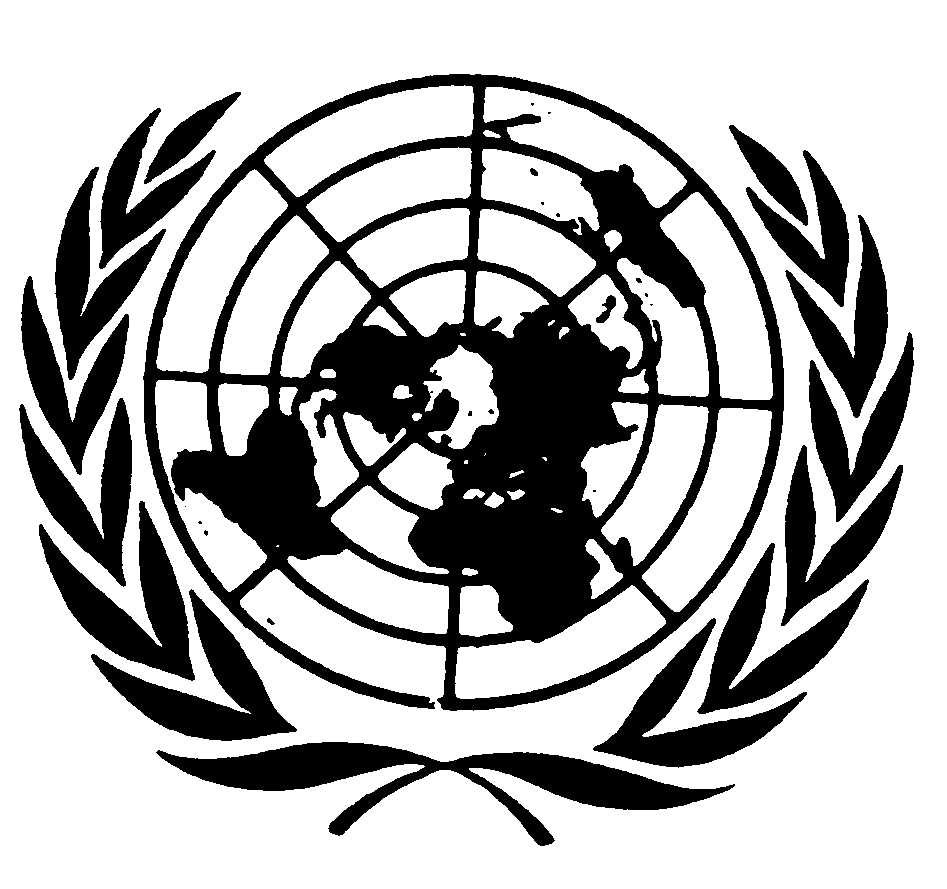 		Série 01 d’amendements au Règlement ONU no 104 
(Marquages rétroréfléchissants)Ajouter le nouveau paragraphe 13, libellé comme suit :		« 13		Dispositions transitoires13.1		À compter de 24 mois après la date officielle d’entrée en vigueur du Règlement ONU no [RRD], les Parties contractantes appliquant le présent Règlement doivent cesser d’accorder des homologations en application dudit Règlement.13.2	Les Parties contractantes appliquant le présent Règlement ne doivent pas refuser d’accorder des extensions d’homologations délivrées en application de la présente série d’amendements audit Règlement ou de toute série d’amendements antérieure.13.3	Les Parties contractantes appliquant le présent Règlement doivent continuer à homologuer des dispositifs conformément à la présente série d’amendements audit Règlement et à toute série d’amendements antérieure, à condition que ces dispositifs soient destinés à servir de pièces de rechange sur des véhicules en service.13.4	Les Parties contractantes appliquant le présent Règlement doivent continuer à autoriser le montage ou l’utilisation sur un véhicule en service d’un dispositif homologué en vertu de ce Règlement tel que modifié par toute série d’amendements antérieure, à condition que ce dispositif soit destiné à servir de pièce de rechange. ».E/ECE/324/Rev.2/Add.103/Rev.1/Amend.4−E/ECE/TRANS/505/Rev.2/Add.103/Rev.1/Amend.4E/ECE/324/Rev.2/Add.103/Rev.1/Amend.4−E/ECE/TRANS/505/Rev.2/Add.103/Rev.1/Amend.419 novembre 2019